即時發佈
2019年12月30日勞力士中國海帆船賽百日倒數「勞力士中國海帆船賽」進入一百日倒數衝刺階段，目前已經接獲十五艘船隻報名，當中包括六支海外勁旅在歷史性第三十屆藍海比賽盛事一較高下。「勞力士中國海帆船賽」今年踏入第三十屆，首屆賽事始於1962年，來自香港游艇會的三艘帆船、一艘來自馬尼拉的帆船和一艘來自日本的帆船，當年在四月七日由維港出發，參加首屆中國海帆船賽。幾艘帆船首100海浬由駐港皇家海軍後備隊兩艘掃雷艇護航，最終完成總長600海浬的賽事。中國海帆船賽自此成為兩年一度的賽事，1964年的比賽吸引了12艘帆船參賽，1966年的參賽帆船數量更增至13艘，當中包括著名的雙桅船 「Stormvogel號」。賽事規模不斷擴大，於1968年，賽事首次成為新舉辦的世界帆船錦標賽﹙World Ocean Racing Championships﹚的分站賽。1972年，中國海帆船賽正式獲得了皇家海洋競賽會的認可。中國海帆船賽不僅一直吸引著人們的興趣，同時更被譽為亞洲最高級別的藍海經典離岸帆船賽，並引起了國際帆船界對香港和東南亞的關注，這項經典一級離岸賽多次勇奪「亞洲最佳帆船賽」殊榮。2020年的「勞力士中國海帆船賽」將於四月八日展開，起點線設於香港遊艇會吉列島會所外，終點則為菲律賓蘇碧灣，賽事將於三月六日截止報名，賽事通告詳載於網址www.rolexchinasearace.com 。香港遊艇會簡介香港遊艇會是本港歷史最悠久、規模最龐大的的體育會之一，在過去170年一直致力推動帆船及賽艇運動的普及化和精英化。本會為一眾不同年齡與技術水平的水上運動愛好者，當中包括會員及非會員，提供多項訓練活動以促進他們的個人發展、發掘及培養有潛質參加比賽的精英運動員，藉此推動這些有益身心的運動在香港的發展和普及化。香港遊艇會全年舉辦多項本地及全球觸目的國際級帆船及賽艇賽事，大大提升香港在國際體壇的地位。勞力士簡介享譽全球的精良品質與精湛工藝勞力士為瑞士綜合製錶企業，自設廠房。總部設於日內瓦，以精良品質與精湛工藝享譽全球。品牌著名的蠔式恒動腕錶與徹利尼腕錶，皆精準可靠，性能超卓，因此每一枚均獲頂級天文台精密時計認證，成為卓爾不凡與優雅尊貴的象徵。品牌自設的頂級天文台精密時計稱號證明每一枚腕錶均成功通過勞力士實驗室的一系列測試。每一枚勞力士蠔式腕錶上均有「Perpetual」（恒動）的字樣。這並不僅是一個鐫刻於錶面上的字樣，更是一個哲理，它象徵著企業願景及價值觀。企業創辦人漢斯·威爾斯多夫 (Hans Wilsdorf) 對完美的不懈追求正是推動公司發展的動力與宗旨。勞力士繼而在腕錶發展上屢創先河，成功推出多項重大創新發明，如於 1926 年問世的蠔式腕錶，為史上第一枚防水腕錶，以及 1931 年發明的自動上鏈恒動擺陀。迄今為止，勞力士已經註冊了五百多項專利。品牌共有四所製造所，在此設計、研發及生產勞力士腕錶重要零件，從金合金的鑄造，到機芯、錶殼、錶面及錶帶的加工、打磨、組裝和修飾，皆由品牌獨立完成全套工序。勞力士亦積極支持文化藝術的發展，鼓勵體育及探險活動，並致力於環境保護，關愛地球。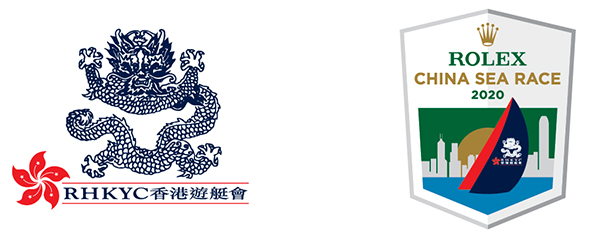 傳媒查詢公共關係及傳訊總監Koko Mueller電話：+852 2239 0342 / +852 9488 7497傳真：+852 2572 5399電郵：Koko.Mueller@rhkyc.org.hk香港遊艇會　銅鑼灣吉列島公共關係經理林綺淇 (Janice Lam)電話：+852 2239 0340 / +852 9718 0817傳真：+852 2572 5399電郵：janice.lam@rhkyc.org.hk香港遊艇會　銅鑼灣吉列島賽事查詢賽事經理
Ailsa Angus
電話: +852 2239 0395
傳真: +852 2239 0364
電郵: ailsa.angus@rhkyc.org.hk
香港遊艇會　銅鑼灣吉列島
贊助查詢:

Antony Phillips
贊助及合作總監
電郵： antony.phillips@rhkyc.org.hk
香港遊艇會　銅鑼灣吉列島
